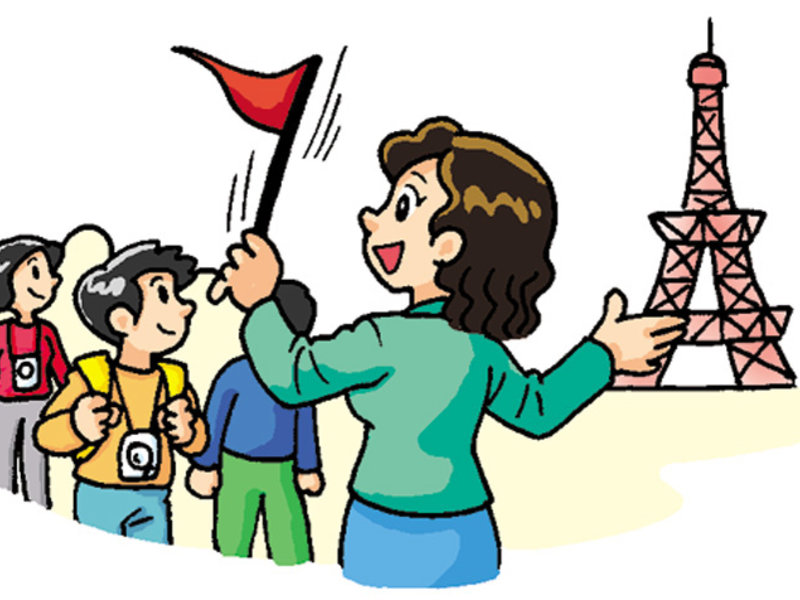 Муниципальное бюджетное дошкольное образовательное    учреждение детский сад  комбинированного вида № 38 пос. ЭльбанАмурского муниципального района Хабаровского края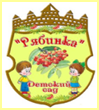 Открытое заседаниеМуниципальной инновационной площадкиМБДОУ № 38 по теме«Роль профессионально – ориентированнойразвивающей среды в ранней профориентациидошкольников»в форме методического объединения по теме«Формирование  у детей старшего дошкольного возраста представлений о профессиях взрослых через реализацию проекта «Школа экскурсовода»31.10.2018 г.План работы Муниципальной инновационной площадки№п/пМероприятиеОтветственныйВремяВремя1Регистрация участников заседанияРегистрация участников заседания9.45 –10.009.45 –10.002Выступление детей, чтение стихотворения «Город будущего»      Воспитатель Анна Дмитриевна Гареева10.00– 10.1010.00– 10.103Выступление из опыта работы «Реализация проекта «Школа экскурсовода»зам. зав. по УВР Наталья Николаевна Соколенко10.10.-10.2510.10.-10.254Экскурсия в планетарий     Воспитатель Галина Валентиновна Паргачевская (подготовительная группа)10.25-10.5010.25-10.505Выставка  игровых пособий10.50-11.0010.50-11.006Экскурсия в лабораторию «Робототехники»     Воспитатель Любовь Викторовна Кос(подготовительная группа)11.00-11.2511.00-11.25Практическая частьПрактическая частьПрактическая частьПрактическая частьПрактическая часть7Мастер- класс по составлению экскурсии Старший воспитатель Мария Ивановна Качаева11.25-11.458Танец детей с зонтикамиМузыкальный  руководитель Татьяна Михайловна Шишкина9 Рефлексия10Кофе - брейк 